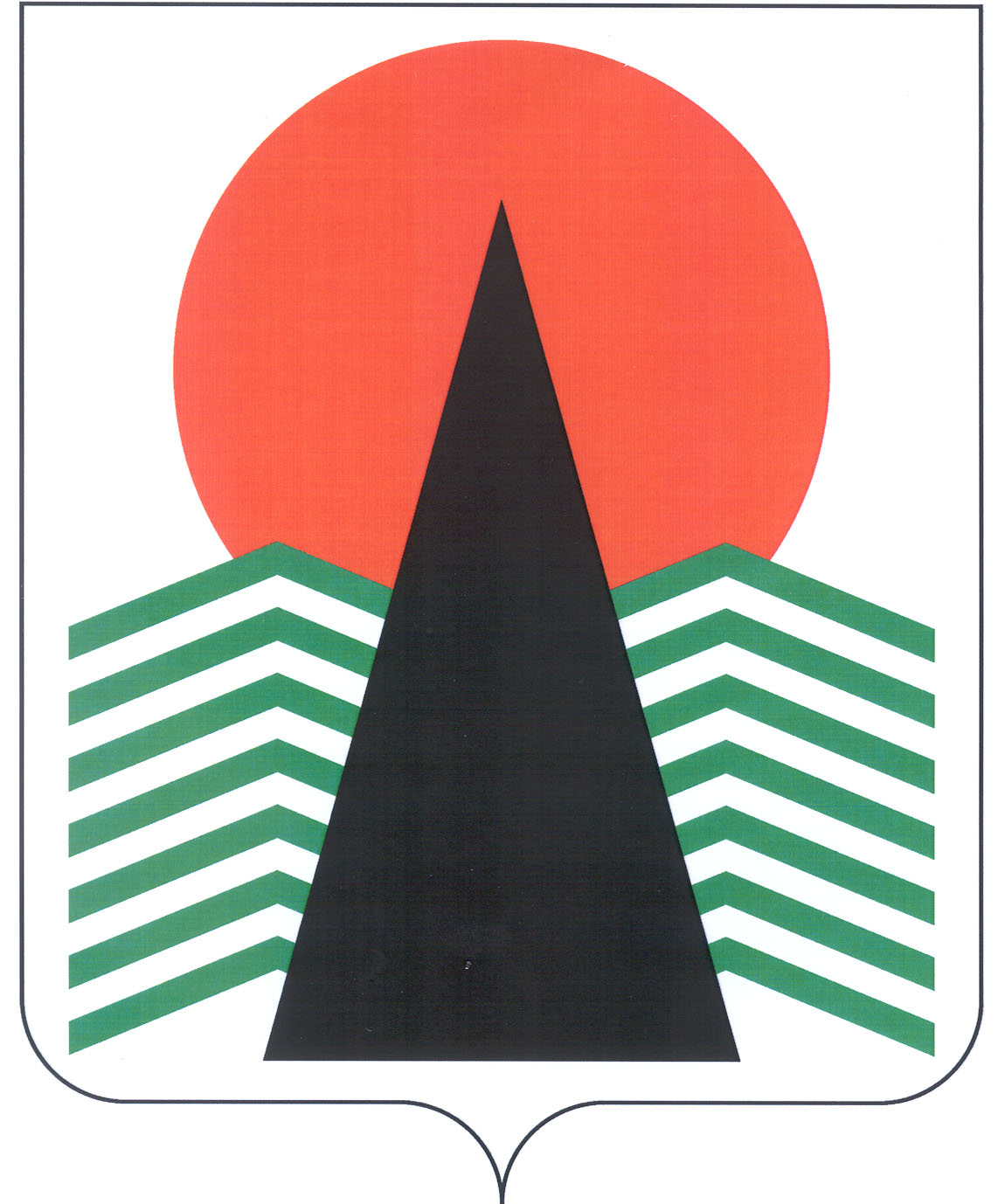 АДМИНИСТРАЦИЯ  НЕФТЕЮГАНСКОГО  РАЙОНАпостановлениег.НефтеюганскО внесении изменений в постановление администрации Нефтеюганского района 
от 09.03.2017 № 368-па «О создании Общественной комиссии муниципального образования Нефтеюганский район по обеспечению реализации приоритетного проекта «Формирование комфортной городской среды» В соответствии с постановлением Правительства Российской Федерации 
от 10.02.2017 № 169 «Об утверждении Правил предоставления и распределения субсидий из федерального бюджета бюджетам субъектов Российской Федерации 
на поддержку государственных программ субъектов Российской Федерации 
и муниципальных программ формирования современной городской среды» 
п о с т а н о в л я ю:Внести в постановление администрации Нефтеюганского района 
от 09.03.2017 № 368-па «О создании Общественной комиссии муниципального образования Нефтеюганский район по обеспечению реализации приоритетного проекта «Формирование комфортной городской среды» следующие изменения:В констатирующей части после слов «№ 114,» дополнить словами «приказом Министерства строительства и жилищно-коммунального хозяйства Российской Федерации от 06.04.2017 № 691/пр «Об утверждении методических рекомендаций по подготовке государственных программ субъектов Российской Федерации и муниципальных программ формирования современной городской среды в рамках реализации приоритетного проекта «Формирование комфортной городской среды» на 2018-2022 годы»,».Приложение № 1 к постановлению изложить в редакции согласно приложению к настоящему постановлению.Настоящее постановление подлежит размещению на официальном сайте органов местного самоуправления Нефтеюганского района.Контроль за выполнением постановления возложить на директора департамента строительства и жилищно-коммунального комплекса – заместителя главы Нефтеюганского района В.С.Кошакова.Глава района							Г.В.ЛапковскаяПриложение к постановлению администрации Нефтеюганского районаот 11.12.2017 № 2308-паПОЛОЖЕНИЕ Об Общественной комиссии муниципального образования 
Нефтеюганский район по обеспечению реализации приоритетного проекта 
«Формирование комфортной городской среды» (далее – Положение)1. Общие положенияОбщественная комиссия муниципального образования Нефтеюганский район по обеспечению реализации приоритетного проекта «Формирование комфортной городской среды» (далее – общественная комиссия) является коллегиальным органом, созданным во исполнение Соглашения о реализации мероприятий по приоритетному проекту «Формирование комфортной городской среды» (далее – Соглашение), заключенного между Департаментом жилищно-коммунального комплекса и энергетики Ханты-Мансийского автономного округа - Югры (далее – Депжкк и энергетики Югры) и муниципальным образованием Нефтеюганский район, в целях осуществления контроля и координации деятельности в рамках реализации приоритетного проекта «Формирование комфортной городской среды» на территории муниципального образования Нефтеюганский район. Общественная комиссия в своей деятельности руководствуется Конституцией Российской Федерации, федеральными законами, указами 
и распоряжениями Президента Российской Федерации, постановлениями 
и распоряжениями Правительства Российской Федерации, правовыми актами Ханты-Мансийского автономного округа - Югры, правовыми актами муниципального образования Нефтеюганский район, а также настоящим Положением.Руководство деятельностью общественной комиссией осуществляет Глава Нефтеюганского района (далее – председатель общественной комиссии).Общественная комиссия создается в целях:осуществления контроля за реализацией приоритетного проекта «Формирование комфортной городской среды» (далее – Приоритетный проект) 
и рассмотрения любого рода вопросов, возникающих в связи с его реализацией;осуществления контроля и координации хода выполнения мероприятий муниципальных программ Нефтеюганского района «Формирование комфортной городской среды в муниципальном образовании Нефтеюганский район на 2017 год», «Формирование современной городской среды в муниципальном образовании Нефтеюганский район на 2018-2022 годы» (далее – муниципальные программы 
на 2017 и на 2018-2022 годы); осуществления контроля и координации исполнения муниципальным образованием Нефтеюганский район Соглашения, заключенного с Депжкк 
и энергетики Югры;предварительного рассмотрения и согласования отчетов муниципального образования Нефтеюганский район, направляемых в Депжкк и энергетики Югры 
о реализации муниципальных программ на 2017 год и на 2018-2022 годы; проведения комиссионной оценки предложений заинтересованных лиц для включения их в муниципальные программы на 2017 год и на 2018-2022 годы. 2. Функции общественной комиссииОрганизует взаимодействие органов местного самоуправления, политических партий и движений, общественных организаций и иных лиц 
по обеспечению реализации мероприятий Приоритетного проекта или иных связанных с ним мероприятий.Взаимодействует с органами исполнительной власти Ханты-Мансийского автономного округа - Югры, органами местного самоуправления, политическими партиями и движениями, общественными организациями, и иными лицами в части координации деятельности по реализации мероприятий Приоритетного проекта, 
в том числе в части полноты и своевременности выполнения таких мероприятий.Анализирует отчеты муниципального образования Нефтеюганский район о реализации муниципальных программ на 2017 и на 2018-2022 годы, направляемые 
в Депжкк и энергетики Югры, и дает заключения по ним, а также любые иные материалы, связанные с реализацией Приоритетного проекта (в сроки установленные Соглашением). Рассматривает предложения заинтересованных лиц о включении мероприятий в муниципальные программы на 2017 и на 2018-2022 годы (по мере поступления таких предложений). Рассматривает спорные и проблемные вопросы реализации Приоритетного проекта, рассматривает, вырабатывает (участвует в выработке) предложений по реализации Приоритетного проекта (по мере необходимости).3. Деятельность общественной комиссииЗаседания общественной комиссии проводятся в целях реализации функций, предусмотренных пунктами 2.3 - 2.5 раздела 2 настоящего Положения. Заседание общественной комиссии считается правомочным, если на нем присутствовало не менее половины членов общественной комиссии. Заседания проводит председатель общественной комиссии, в его отсутствие – заместитель председателя общественной комиссии.Заседания общественной комиссии проводятся в форме открытых заседаний с приглашением средств массовой информации.Решения общественной комиссии принимаются большинством голосов членов общественной комиссии, участвующих в заседании, и оформляются протоколом, который подписывает председательствующий на заседании общественной комиссии и секретарь. При равенстве голосов голос председательствующего на заседании общественной комиссии является решающим. Протоколы заседания общественной комиссии ведет секретарь общественной комиссии и обеспечивает хранение оригиналов.Протоколы размещаются на официальном сайте органов местного самоуправления Нефтеюганского района (не позднее следующего рабочего дня, следующего за днем подписания).Члены общественной комиссии должны присутствовать на заседаниях лично. В случае невозможности присутствия члена общественной комиссии 
на заседании по уважительным причинам он вправе с согласия председателя общественной комиссии направить для участия в заседании своего представителя.Для осуществления возложенных задач общественная комиссия вправе:Запрашивать в установленном порядке у органов исполнительной власти Ханты-Мансийского автономного округа - Югры, а также организаций, предприятий, учреждений необходимую информацию по вопросам деятельности общественной комиссии.Привлекать к участию и заслушивать на своих заседаниях представителей органов исполнительной власти Ханты-Мансийского автономного округа - Югры, органов местного самоуправления, а также организаций, предприятий, учреждений.Вносить предложения в органы исполнительной власти Ханты-Мансийского автономного округа - Югры, органы местного самоуправления 
по вопросам обеспечения реализации Приоритетного проекта.11.12.2017№ 2308-па№ 2308-па